Source data for Figure 5E and 5F. Cropped regions are shown by boxes.Source data for Figure 5E and 5F.                                    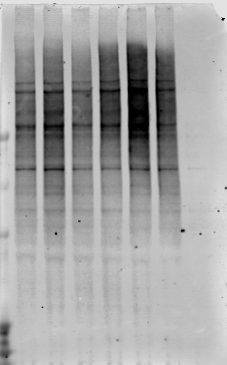 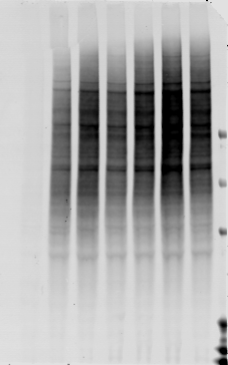 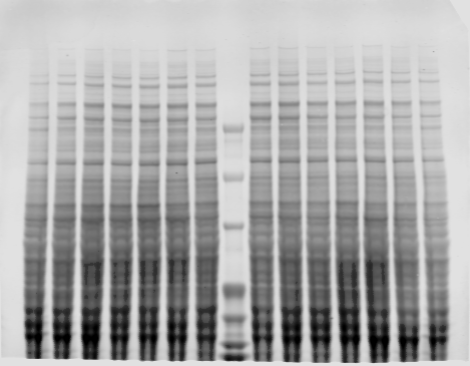 Source data for Figure 5F.                                    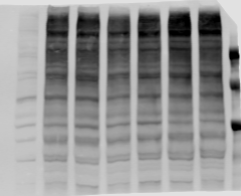 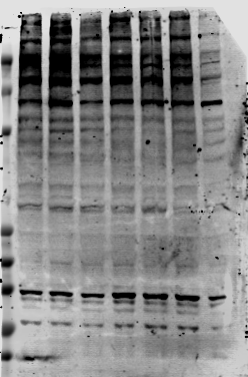 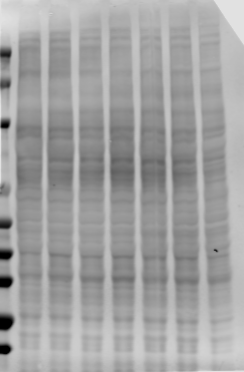 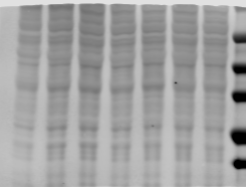  Replicates for Figure 5F (not shown in manuscript).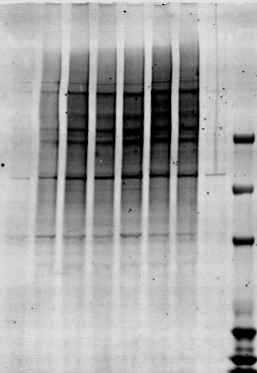 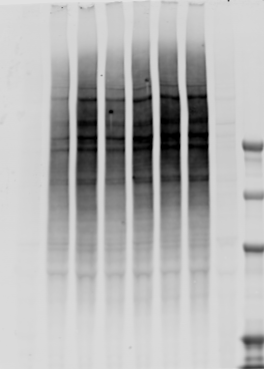 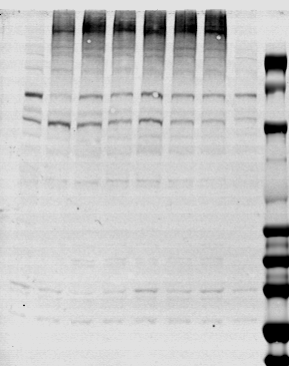 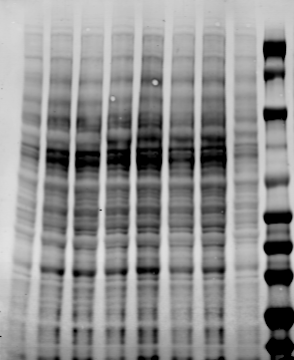 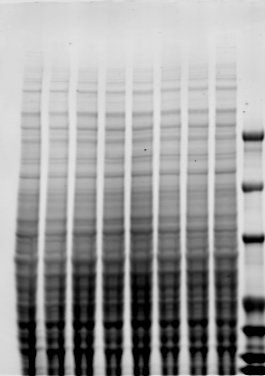 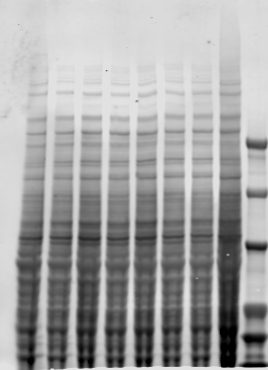 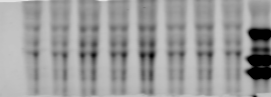 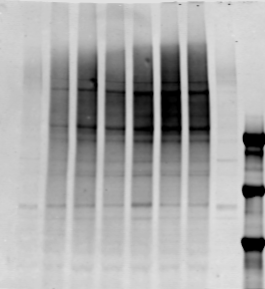 